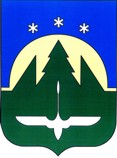 Городской округ Ханты-МансийскХанты-Мансийского автономного округа – ЮгрыПРЕДСЕДАТЕЛЬСЧЕТНОЙ ПАЛАТЫ ГОРОДА ХАНТЫ-МАНСИЙСКАРАСПОРЯЖЕНИЕ06 июня 2022 года                                                                                                    № 18В целях предупреждения и пресечения коррупционных проявлений на муниципальной службе в Счетной палате города Ханты-Мансийска в соответствии с частью 4 статьи 12 Федерального закона от 25.12.2008 № 273-ФЗ «О противодействии коррупции», руководствуясь пунктом 13 части 1 статьи 16 Положения о Счетной палате города Ханты-Мансийска, утвержденного решением Думы города Ханты-Мансийска от 25.02.2022 №58-VII РД, РАСПОРЯЖАЮСЬ:1. Утвердить Порядок сообщения Счетной палатой города Ханты-Мансийска о заключении трудового или гражданско-правового договора на выполнение работ (оказание услуг) с гражданином, замещавшим должности государственной или муниципальной службы  согласно приложению к настоящему распоряжению;2. Определить лицом, ответственным за подготовку уведомлений о заключении трудового или гражданско-правового договора на выполнение работ (оказание услуг) с гражданином, замещавшим должности государственной или муниципальной службы, начальника организационно-правового отдела аппарата Счетной палаты города Ханты-Мансийска Головашкину Л.А.;  3. Разместить настоящее распоряжение на официальном сайте органов местного самоуправления города Ханты-Мансийска;4. Начальнику организационно-правового отдела аппарата Счетной палаты города Ханты-Мансийска Головашкиной Л.А. ознакомить лиц, замещающих муниципальные должности, и муниципальных служащих Счетной палаты города Ханты-Мансийска с настоящим распоряжением и приложением к нему;5. Настоящее распоряжение вступает в силу со дня его подписания;6. Контроль исполнения настоящего распоряжения оставляю за собой.ПредседательСчетной палатыгорода Ханты-Мансийска       					                 Е.Ю. ИгушевПриложение                                                                         к распоряжению председателя                                                      Счетной палаты городаХанты-Мансийскаот 06.06.2022 № 18ПОРЯДОКСООБЩЕНИЯ РАБОТОДАТЕЛЕМ О ЗАКЛЮЧЕНИИ ТРУДОВОГО ИЛИ ГРАЖДАНСКО-ПРАВОВОГО ДОГОВОРА НА ВЫПОЛНЕНИЕ РАБОТ (ОКАЗАНИЕ УСЛУГ) С ГРАЖДАНИНОМ, ЗАМЕЩАВШИМ ДОЛЖНОСТИ ГОСУДАРСТВЕННОЙ ИЛИ МУНИЦИПАЛЬНОЙ СЛУЖБЫ1. Настоящий Порядок устанавливает порядок сообщения председателем Счетной палаты города Ханты-Мансийска (далее по тексту – работодатель) о заключении трудового договора или гражданско-правового договора на выполнение в Счетной палате города Ханты-Мансийска в течение месяца работ (оказание организации услуг) стоимостью более 100 тыс. рублей с гражданином, замещавшим должности государственной или муниципальной службы, перечень которых установлен Указом Президента РФ от 18.05.2009 № 557 «Об утверждении перечня должностей федеральной государственной службы, при замещении которых федеральные государственные служащие обязаны представлять сведения о своих доходах, об имуществе и обязательствах имущественного характера, а также сведения о доходах, об имуществе и обязательствах имущественного характера своих супруги (супруга) и несовершеннолетних детей» (далее по тексту - трудовой договор, гражданско-правовой договор, гражданин), представителю нанимателя (работодателю) государственного или муниципального служащего по последнему месту его службы.2. Работодатель при заключении трудового договора или гражданско-правового договора в течение 2 лет после увольнения гражданина с государственной или муниципальной службы сообщает представителю нанимателя (работодателю) государственного или муниципального служащего по последнему месту его службы о заключении такого договора в письменной форме.3. Сообщение оформляется на бланке Счетной палаты города Ханты-Мансийска и подписывается ее председателем либо уполномоченным лицом, подписавшим гражданско-правовой договор. Подпись работодателя заверяется печатью Счетной палаты города Ханты-Мансийска.4. Сообщение направляется представителю нанимателя (работодателю) гражданина по последнему месту его службы в 10-дневный срок со дня заключения трудового договора или гражданско-правового договора.5. В сообщении, направляемом работодателем представителю нанимателя (работодателю) гражданина по последнему месту его службы, должны содержаться следующие сведения:а) фамилия, имя, отчество (при наличии) гражданина (в случае, если фамилия, имя или отчество изменялись, указываются прежние);б) число, месяц, год и место рождения гражданина;в) должность государственной или муниципальной службы, замещаемая гражданином непосредственно перед увольнением с государственной или муниципальной службы (по сведениям, содержащимся в трудовой книжке и (или) сведениях о трудовой деятельности, предусмотренных статьей 66.1 Трудового кодекса Российской Федерации, за период прохождения государственной или муниципальной службы);г) наименование организации (полное, а также сокращенное (при наличии).6. В случае если с гражданином заключен трудовой договор, наряду со сведениями, указанными в пункте 5 настоящего Порядка, также указываются следующие данные:а) дата и номер приказа (распоряжения) или иного решения работодателя, согласно которому гражданин принят на работу;б) дата заключения трудового договора и срок, на который он заключен (указывается дата начала работы, а в случае, если заключается срочный трудовой договор, - срок его действия);в) наименование должности, которую занимает гражданин по трудовому договору в соответствии со штатным расписанием, а также структурное подразделение организации (при наличии);г) должностные обязанности, исполняемые по должности, занимаемой гражданином (указываются основные направления поручаемой работы).7. В случае если с гражданином заключен гражданско-правовой договор, наряду со сведениями, указанными в пункте 5 настоящего Порядка, также указываются следующие данные:а) дата и номер гражданско-правового договора;б) срок гражданско-правового договора (сроки начала и окончания выполнения работ (оказания услуг);в) предмет гражданско-правового договора (с кратким описанием работы (услуги) и ее результата);г) стоимость работ (услуг) по гражданско-правовому договору.Об утверждении порядка сообщения Счетной палатой города Ханты-Мансийска о заключении трудового или гражданско-правового договора на выполнение работ (оказание услуг) с гражданином, замещавшим должности государственной или муниципальной службы  